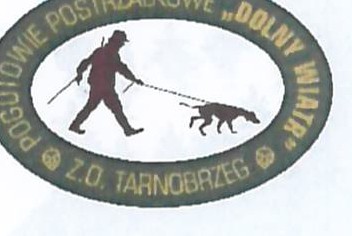 Członkowie Pogotowia Postrzałkowego "DOLNY WIATR"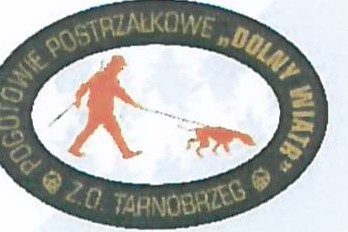 ZO PZŁ w TarnobrzeguOdpowiedzialni: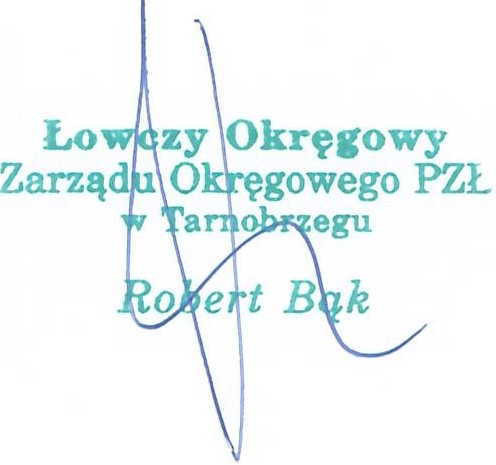 Krzysztof Fryc - Przewodniczący Komisji Kynologicznej ZO Krzysztof Kozłowski - kierownik Pogotowia PostrzałkowegoLp.Imię i NazwiskoNr telefonuPiesRasa1Maciej Olechowski882405508LIRA z Krainy ŁowówGończy Polski2Arkadiusz Kozłowski515989983ŻARKO Venator MinorŁajka Zachodnio Syberyjska3Krzysztof Kozłowski722105360BURRIS z Królestwa JamidotoAlpejski Gończy Krótkonożny4Wojciech Kułaga502084640KLARA Ktusująca SforaGończy Polski5Tomasz Sikora606479518CZAJKA Leśny AmokGończy Polski6Robert Wnuk606312029GORAN z Leżajskiej ZiemiGończy Polski7Maciej Florkiewicz605577172BAJKA TORES Goya NeferPosokowiec Bawarski8Jakub Kusz600072283DAKOTA z Miodowej KnieiPłochacz Niemiecki Wachtelchund9Sylwester Łukawski506130097DIANAGończy Polski10Mariusz Pasztaleniec604626544BARY Cnotliwy NosGończy Polski11lreneusz Szegda500191686ZULA Fanka z Kopytowskich BudPosokowiec Bawarski12Krzysztof Fryc519517603                   zastępca kierownika Pogotowia Postrzałkowego                   zastępca kierownika Pogotowia Postrzałkowego